Technology category:  Food processingTitle: Innovative women’s enterprises in biscuit makingYear of development: 2017-18Introduction: Biscuits from finger milletsTIDE has developed a range of millet based biscuits. These includeRelatively low cost finger millet and whole wheat biscuits with jaggery and margarineHealthier up market finger millet and whole wheat biscuits with jaggery and butter or coconut milkMixed millet biscuits with jaggery and margarine or butter or coconut milk.The baking temperature and the weight of the biscuits have been standardized keeping in mind taste and market needsImage: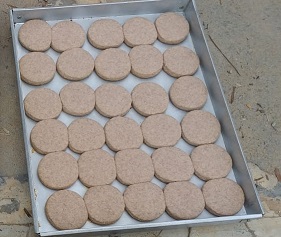 Enterprise model and recipes developed by: Sunil Patil / ManjunathTwo different recipes (normal and premium developed at TIDEBackward and forward linkages developed with farmers and a Farmer Producer OrganizationLocal markets developed through bakeriesPremium markets developed through a buy back arrangement with the FPO.Ideal as a nutritious healthy food for anganwadis. Current status: Biscuit making enterprise in operation by Manini self help group in TIDE’s WTP. Current order size 15,000 biscuits / month. The group now migrating from LPG fired oven to wood fired oven to improve profits. Concerned person: Sunil Patil, sunil.patil@tide-india.orgContact details: Technology Informatics Design Endeavour (TIDE)FF-1, Sapthagiri ApartmentsNo. 30, 10th Cross, 15th Main Road RMV Extension, Sadashivanagar Bangalore-560 080Ph: 080 23612031 23612032Mail: info@tide-india.org , tide.blr@gmail.com